RESULTADO DO PROCESSO0220410U0652O Instituto de Gestão e Humanização – IGH, entidade de direito privado e sem fins lucrativos,classificado como Organização Social, vem tornar público o resultado de processo, com afinalidade de adquirir bens, insumos e serviços para a(s) seguinte(s) unidade(s):IGH-GO - Escritório Regional GoiásAv. Perimetral, Qd. 37, Lt. 64, Nº 1650, Setor Coimbra, Goiânia/GO, CEP: 74.530-026HEAPA - Hospital Estadual de Aparecida de GoiâniaAv. Diamante, s/n - St. Conde dos Arcos, Aparecida de Goiânia/GO, CEP: 74.969-210HEMNSL - Hospital Est. Maternidade Nossa Senhora de LourdesRua 230, Qd. 709, S/N, Setor Nova Vila, Goiânia/GO, CEP: 74.640-210HEMU - Hospital Estadual da MulherRua R-7, S/N, Setor Oeste, Goiânia, CEP: 74.125-090ESTE PROCESSO FOI REALIZADO BASEADO NO ART. 4º DO REGULAMENTO DE COMPRAS:"II) EMERGÊNCIA: Nas compras ou contratações realizadas em caráter de urgência ouemergência, caracterizadas pela ocorrencia de fatos inesperados e imprevistos, cujo nãoatendimento imediato seja mais gravoso, importando em prejuízos ou comprometendo asegurança de pessoas ou equipamentos, reconhecidos pela administração."VALOR MENSALFORNECEDOROBJETOUNIDADEVIGÊNCIAR$IGH - GO R$495,72GASPARI TREINAMENTOLTDAHEAPAR$5.411,61PROVEDOR DE E-MAILS GOOGLE12 MESES13.466.179/0001-19HEMNSLHEMUR$R$2.106,818.633,79Goiania - GO, 4 de outubro de 2022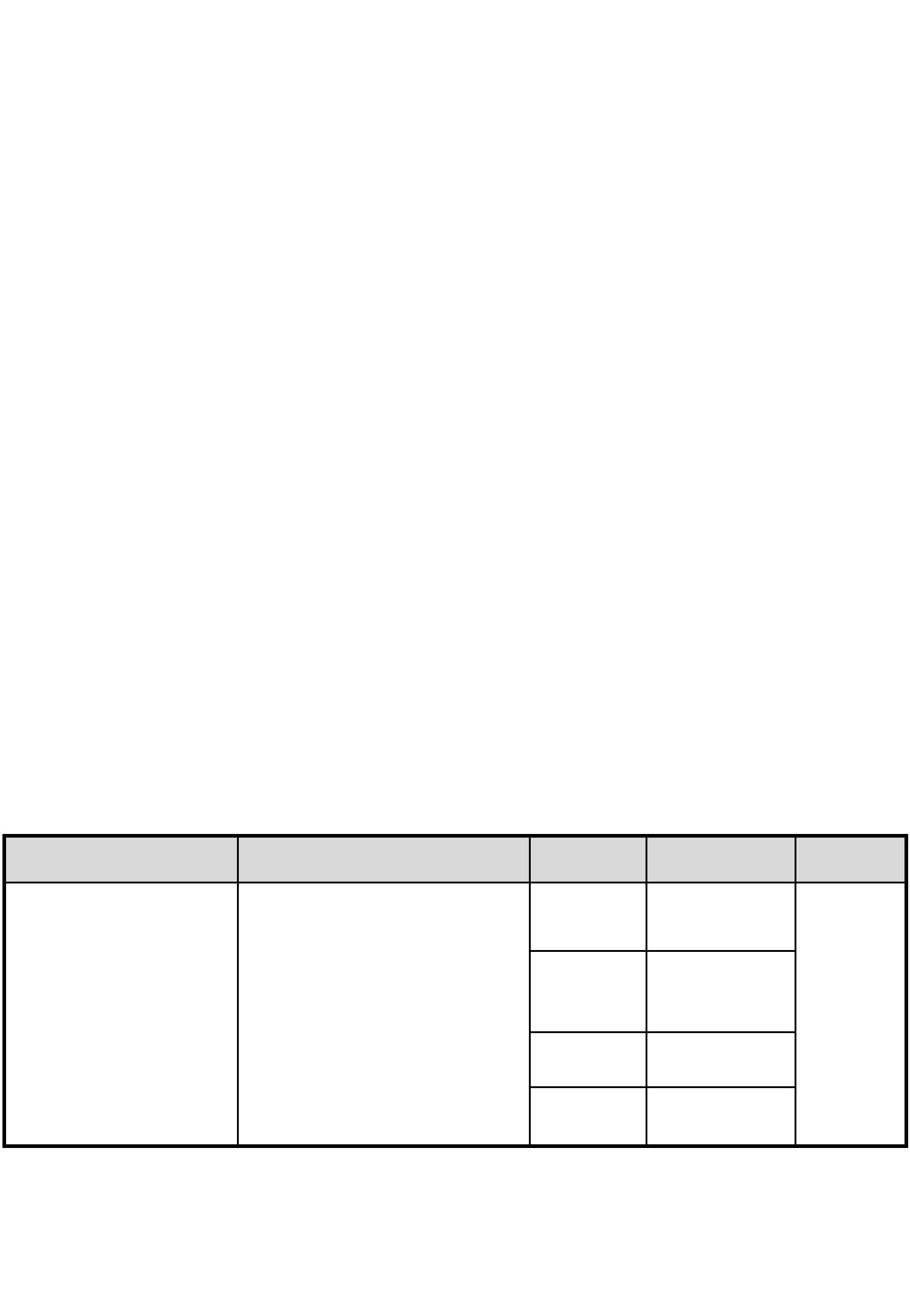 